Vortragsstunde oder Klassenabend Instrument

Wochentag, Datum, Uhrzeit, KonzertsaalKlasse ………….Programm:
Komponist	Titel	Vortragender(Geb./Sterbejahr)		Am Klavier: ………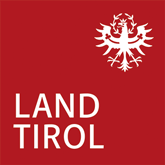 Tiroler Landeskonservatorium|||